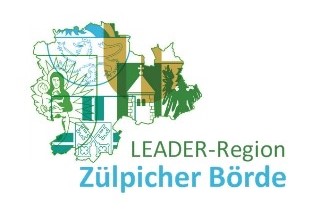 ProjektbeschreibungFassung vom:Maßnahme-/ Projektbezeichnung: Projektträger, Ansprechpartner, Adresse, Tel., eMail: Realisierungsgebiet / Gemeinde (bitte alle Kommunen/Ortschaften angeben, in denen die Maßnahme umgesetzt werden soll): Kooperationspartner (unter Kooperationspartner sind Partner gemeint, welche durch eine entsprechende Erklärung Ihre Beteiligung – personell, finanziell, inhaltlich, unterstützend - am Projekt bereits zugesichert haben):Ausgangslage / Problemstellung / Bezug zur Entwicklungsstrategie (soll mit Seitenangaben und konkreten Textbezügen zur LES erfolgen): Projektziele: Projektmaßnahmen und Begründung:Weitere ergänzende Informationen:Projektablauf / ZeitplanProjektablauf / ZeitplanProjektablauf / ZeitplanProjektablauf / ZeitplanJahrMonat von:Monat bis:ProjektschrittKosten (alle Kostenpositionen müssen spätestens für den Antrag durch entsprechende Plausibiliserungsunterlagen begründet werden):Kosten (alle Kostenpositionen müssen spätestens für den Antrag durch entsprechende Plausibiliserungsunterlagen begründet werden):KostenpositionSumme in Euro (brutto)Gesamtsumme:Finanzierung (der Finanzierungsanteil muss lückenlos dargelegt werden, dabei wird unterschieden in Anteil LEADER-Förderung (i.d.R.: 65%) und dem Eigenanteil (i.d.R.: 35%). Zusätzlich muss der gesamte Eigenanteil plausibel und nachvollziehbar aufgegliedert werden (z.B. Barmittel des Projektträgers, Kofinanzierungen, zweckgebundene Spenden, bürgerschaftliches Engagement, etc.)):Finanzierung (der Finanzierungsanteil muss lückenlos dargelegt werden, dabei wird unterschieden in Anteil LEADER-Förderung (i.d.R.: 65%) und dem Eigenanteil (i.d.R.: 35%). Zusätzlich muss der gesamte Eigenanteil plausibel und nachvollziehbar aufgegliedert werden (z.B. Barmittel des Projektträgers, Kofinanzierungen, zweckgebundene Spenden, bürgerschaftliches Engagement, etc.)):FinanzierungsanteilSummeGesamtsumme: